BASF SE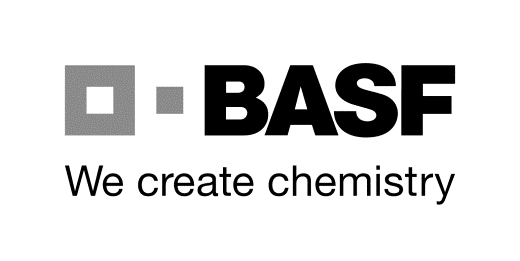 ESM/WWW – Poort 15Tel. +49 621 60-71454E-mail: drive-ausweisstelle-tor15@basf.comD-67056 Ludwigshafen, DuitslandOpeningstijden: maandag – vrijdag 07:30 – 15:30 uurAanvraag voor: 	 DRIVE-legitimatie (Miffo 26)        Verlenging DRIVE-legitimatieGegevens BASF-contactpersoon in de vestiging Ludwigshafen:Gegevens van de legitimatiehouder en de betrokken bedrijven:Opmerking/verklaring van de legitimatiehouder bij het afhalen van de legitimatie 
en opmerkingen over de opslag van gegevens en videobewaking op blz. 2BASF SEESM/WWW – Poort 15Tel. +49 621 60-71454E-mail: drive-ausweisstelle-tor15@basf.comD-67056 Ludwigshafen, DuitslandOpeningstijden: maandag – vrijdag 07:30 – 15:30 uurOpmerkingen bij de aanvraagVoor een vlotte en snelle verwerking van uw aanvraag, verzoeken wij u vriendelijk de volgende punten in acht te nemen:De huidige aanvraagsjablonen zijn te vinden op het internet op het volgende adres (verouderde aanvragen zijn ongeldig):
https://www.basf.com/de/de/company/about-us/sites/ludwigshafen/working-at-the-site/contactors-renters-partners.htm 
Deze aanvragen moeten door de expediteur volledig digitaal worden ingevuld (niet met een pen) en vervolgens worden afgedrukt, afgestempeld en ondertekend door de externe supervisor! 
Daarna moet het document bij de legitimatiedienst worden ingediend.De aanvraag kan alleen door de aangestelde expediteur worden ingediend (niet door een expediteur in onderaanneming)!Drie dagen na ontvangst van de juiste en volledige documenten (er wordt verder geen informatie verstrekt), kan de legitimatie persoonlijk door de houder worden afgehaald op vertoon van de originele identiteitskaart/paspoort, het ADR-certificaat en het rijbewijs. Bij afhaling van uw legitimatie moet u een veiligheidstest afleggen.
Informatie over de veiligheidstest vindt u op de website van BASF: 
https://www.basf.com/de/de/company/about-us/sites/ludwigshafen/working-at-the-site/contactors-renters-partners.htmlAanvragen worden gedurende 4 weken bewaard, waarna de dossiers worden gewist en niet meer kunnen worden gereactiveerd.Elke wijziging aan het formulier heeft tot gevolg dat de aanvraag ongeldig is!Bij beëindiging van de opdracht moet ESM/WWW schriftelijk in kennis worden gesteld.De legitimatie moet na afloop van de opdracht aan ons worden terugbezorgd!Bedrijfscode (BASF SE of BASF IT S. enz.)AfdelingscodeGebouwTelefoon G-FSO/EEY001+49 621 60-92540Naam, voornaamHandtekening BASF-contactpersoon enDuur van opdracht/project (in te vullen door contactpersoon)Duur van opdracht/project (in te vullen door contactpersoon)Christoph RespondekVolgens afspraak momenteel 
geldig zonder handtekening3 jaar3 jaarNaamNaamNaamVoornaam (roepnaam)Voornaam (roepnaam)Voornaam (roepnaam)GeboortenaamGeboortenaamNummer legitimatieGeboortedatum DD.MM.JJJJNationaliteitNationaliteitAanhef de heer/mevrouwAanhef de heer/mevrouwAanhef de heer/mevrouwPersoonlijke titel (dr./prof.)Persoonlijke titel (dr./prof.)ExpediteurExpediteurExpediteurExpediteurExpediteurExpediteur als onderaannemerExpediteur als onderaannemerExpediteur als onderaannemerID-nr. aannemerStraat of postbusStraat of postbusStraat of postbusStraat of postbusStraat of postbusStraat of postbusStraat of postbusStraat of postbusID-nr. onderaannemerPostcode en plaatsPostcode en plaatsPostcode en plaatsPostcode en plaatsPostcode en plaatsPostcode en plaatsPostcode en plaatsPostcode en plaatsRijbewijs voor / geldig tot DD.MM.JJJJ
Rijbewijs voor / geldig tot DD.MM.JJJJ
Rijbewijs voor / geldig tot DD.MM.JJJJ
Rijbewijs voor / geldig tot DD.MM.JJJJ
ADR-certificaatADR-certificaatADR-certificaatADR-certificaatADR-certificaatCE     geldig tot      Mobiel nummer chauffeur     CE     geldig tot      Mobiel nummer chauffeur     CE     geldig tot      Mobiel nummer chauffeur     CE     geldig tot      Mobiel nummer chauffeur     Nr. ADR-certificaat      geldig tot      Nr. ISOPA-licentie      geldig tot      Nr. ADR-certificaat      geldig tot      Nr. ISOPA-licentie      geldig tot      Nr. ADR-certificaat      geldig tot      Nr. ISOPA-licentie      geldig tot      Nr. ADR-certificaat      geldig tot      Nr. ISOPA-licentie      geldig tot      Nr. ADR-certificaat      geldig tot      Nr. ISOPA-licentie      geldig tot      Naam / tel. externe contactpersoon / supervisor expediteurNaam / tel. externe contactpersoon / supervisor expediteurNaam / tel. externe contactpersoon / supervisor expediteurNaam / tel. externe contactpersoon / supervisor expediteurNaam / tel. externe contactpersoon / supervisor expediteurNaam / tel. externe contactpersoon / supervisor expediteurNaam / tel. externe contactpersoon / supervisor expediteurDe heer/mevrouw      , 
Tel.      E-mail:     De heer/mevrouw      , 
Tel.      E-mail:     De heer/mevrouw      , 
Tel.      E-mail:     De heer/mevrouw      , 
Tel.      E-mail:     De heer/mevrouw      , 
Tel.      E-mail:     De heer/mevrouw      , 
Tel.      E-mail:     De heer/mevrouw      , 
Tel.      E-mail:     Dossierbeheerder ESM/WWWDossierbeheerder ESM/WWWDatum van ontvangst van de aanvraagDatum van ontvangst van de aanvraagEinde geldigheidsperiodeEinde geldigheidsperiodeEinde geldigheidsperiodeStempel van de expediteur, BASF-contractant/ datum / handtekening van de supervisor / herhalen in druklettersStempel van de expediteur, BASF-contractant/ datum / handtekening van de supervisor / herhalen in drukletters